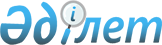 О внесении изменений в приказ Первого заместителя Премьер-Министра Республики Казахстан – Министра финансов Республики Казахстан от 5 мая 2020 года № 456 "Об утверждении форм реестра требований кредиторов, Правил и сроков его формирования временным администратором и временным управляющим"Приказ Министра финансов Республики Казахстан от 29 июня 2021 года № 626. Зарегистрирован в Министерстве юстиции Республики Казахстан 8 июля 2021 года № 23365
      ПРИКАЗЫВАЮ:
      1. Внести в приказ Первого заместителя Премьер-Министра Республики Казахстан – Министра финансов Республики Казахстан от 5 мая 2020 года № 456 "Об утверждении форм реестра требований кредиторов, Правил и сроков его формирования временным администратором и временным управляющим" (зарегистрирован в Реестре государственной регистрации нормативных правовых актов под № 20592) следующие изменения:
      преамбулу изложить в следующей редакции:
      "В соответствии с пунктом 7 статьи 72 и пунктом 1 статьи 90 Закона Республики Казахстан "О реабилитации и банкротстве" ПРИКАЗЫВАЮ:";
      подпункт 4) пункта 1 исключить;
      в Правилах и сроках формирования временным администратором и временным управляющим реестра требований кредиторов, утвержденных указанным приказом:
      пункт 1 изложить в следующей редакции:
      "1. Настоящие Правила и сроки формирования временным администратором и временным управляющим реестра требований кредиторов (далее – Правила) разработаны в соответствии с пунктом 7 статьи 72 и пунктом 1 статьи 90 Закона Республики Казахстан "О реабилитации и банкротстве" (далее – Закон) и определяют порядок и сроки формирования реестра требований кредиторов (далее – реестр) временным администратором и временным управляющим при реабилитационной процедуре и процедуре банкротства.";
      часть вторую пункта 16 изложить в следующей редакции:
      "В соответствии с пунктом 3 статьи 351 Кодекса Республики Казахстан "О налогах и других обязательных платежах в бюджет" (Налоговый кодекс) удержание ИПН производится не позднее дня выплаты дохода, облагаемого у источника выплаты.";
      пункт 19 изложить в следующей редакции:
      "19. При определении суммы требования по обязательству, обеспеченному залогом, учитывается задолженность по обязательству в части обеспеченной залогом, оформленным в соответствии с Гражданским кодексом Республики Казахстан, Законом Республики Казахстан "О государственной регистрации прав на недвижимое имущество", Законом Республики Казахстан "О регистрации залога движимого имущества" и приказом Министра юстиции Республики Казахстан от 22 февраля 1999 года № 14 "Об утверждении Инструкции по регистрации залога движимого имущества, не подлежащего обязательной государственной регистрации" (зарегистрирован в Реестре государственной регистрации нормативных правовых актов под № 913).";
      пункт 53 изложить в следующей редакции:
      "53. Формирование реестра реабилитируемого или ликвидируемого хлебоприемного предприятия осуществляется в соответствии с настоящими Правилами c учетом особенностей Закона Республики Казахстан "О зерне".";
      пункт 54 исключить.
      2. Комитету государственных доходов Министерства финансов Республики Казахстан в установленном законодательством Республики Казахстан порядке обеспечить:
      1) государственную регистрацию настоящего приказа в Министерстве юстиции Республики Казахстан;
      2) размещение настоящего приказа на интернет-ресурсе Министерства финансов Республики Казахстан;
      3) в течение десяти рабочих дней после государственной регистрации настоящего приказа в Министерстве юстиции Республики Казахстан представление в Департамент юридической службы Министерства финансов Республики Казахстан сведений об исполнении мероприятий, предусмотренных подпунктами 1) и 2) настоящего пункта.
      3. Настоящий приказ вводится в действие по истечении десяти календарных дней после дня его первого официального опубликования, за исключением абзацев четвертого и четырнадцатого пункта 1 настоящего приказа, которые вводятся в действие с 1 января 2022 года.
					© 2012. РГП на ПХВ «Институт законодательства и правовой информации Республики Казахстан» Министерства юстиции Республики Казахстан
				
      Министр финансов
Республики Казахстан

Е. Жамаубаев
